货	物	押	运	人	证	明	书УДОСТОВЕРЕНИЕ ПРОВОДНИКА ГРУЗА押 运 人 	Проводник	(姓名及其他个人信息—фамилия, имя, другие персональные данные)个人身份证件 	Документ, удостоверяющий личность	(名称及号码—наименование и номер)押运的货物 	Сопровождаемый груз	(货物名称—наименование груза)押运批号 	Сопровождаемые отправки №№自 	От	（开始押运的车站和铁路—станция и железная дорога начала сопровождения）至 	До	（结束押运的车站和铁路—станция и железная дорога окончания сопровождения）押运的车辆 	Сопровождаемые вагоны №№押运人所在车辆 	Местопребывание проводника	（车号—вагон №）上水的车站 	Станции снабжения водой	（运送动物时—при перевозке животных）清扫车辆的车站 	Станции очистки вагонов	（运送动物时—при перевозке животных）（承运人日期戳记） （Оттиск календарного штемпеля перевозчика）承运人/ Перевозчик   	（签字—подпись）货物押运人/ Проводник груза   	（签字—подпись）物畅网由北京交大思源科技有限公司于2016年创立并运营，基于团队服务铁路物流与轨道交通领域20余年的行业经验，致力于构建专业的铁路多式联运服务平台。平台目前主要向从事铁路多式联运的货代物流企业提供“会员营销+功能产品+金融保险+物流软件+增值服务”等服务。在国家一带一路战略的指导下，物畅网利用专注铁路物流信息化领域20余年的技术和经验，通过建立综合性的现代物流信息平台，整合铁路多式联运产业链条资源（贸易商、货代、报关行、金融等），利用创新的互联网思维和现代物流信息化技术，为一带一路铁路多式联运业相关的货主、货代等企业提供服务链条上的各类优质服务，共建多式联运生态体系，赋能企业。物畅网功能平台：www.wuchangwang.cn;物畅网营销平台：www.wcw56.com;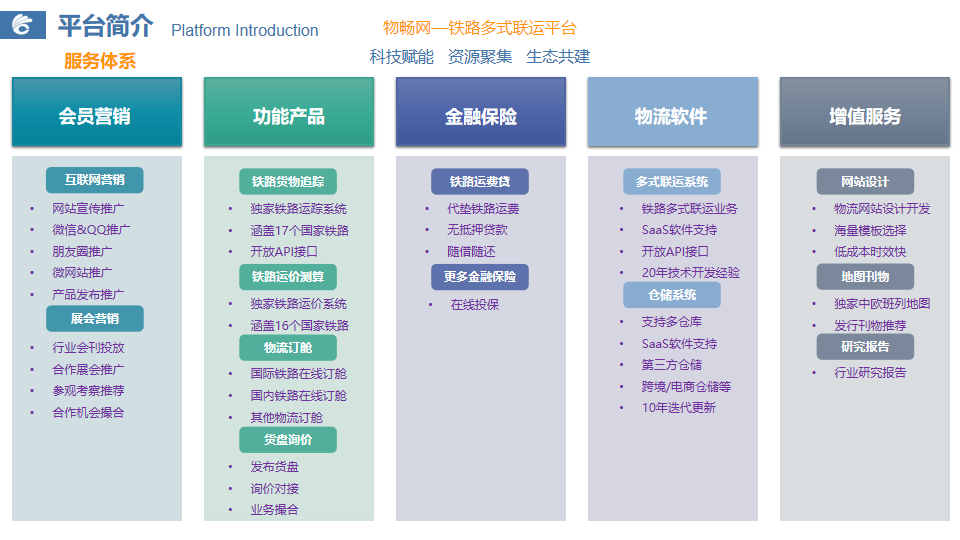 